	Become a member of 	               !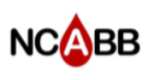 Like us on facebook @ https://www.facebook.com/ncabb.org/North Carolina Association of Blood BankersMembership Form 2020(Please Note:  Membership will be current through December 2020)NCABB is an affordable professional organization open to interested individuals.  It offers opportunities for continuing education and networking. Membership gives you free admission to the spring workshop and reduced registration fees for the Fall Meeting.New Membership $35.00			Membership Renewal $35.00Name: 						Certifications: 					Mailing Address: 													(Required Field)Phone: 					Email Address: 													(Required Field)Place of Employment: 														Please check here if you prefer that your email address not be shared with educational organizations or 	vendors.Please complete all information so that we have current contact information and for us to send your new membership card.  Return this form with payment of $35.00 to:	NCABB, Inc.	P.O. Box 34213	Charlotte, NC 28234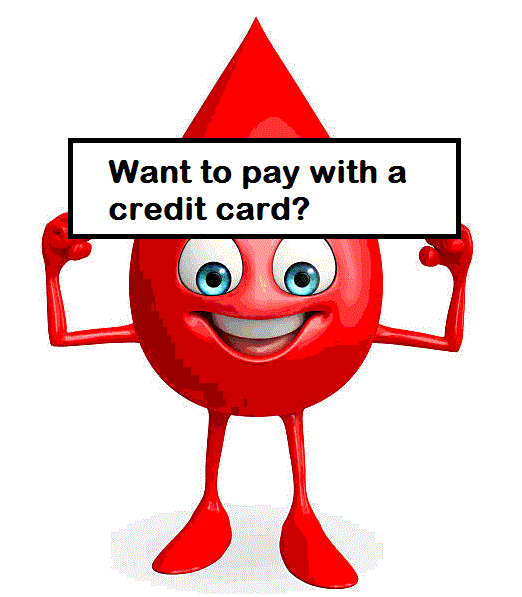 			You can also join or renew membership 					online at www.ncabb.org !Please contact the NCABB Membership Chair (Jamie Moore) or Treasurer (Khou Moua) for questions regarding membership or for notification of change of address.Jamie Moore:  jamie.moore@atriumhealth.org  Khou Moua:  knsmoua@gmail.comThank you for your support of the North Carolina Association of Blood Bankers!